Dodatek č. 19ke SMLOUVĚ Č.3/0602/2010/SO ZAJIŠTĚNÍ SPRÁVY, PROVOZU, ÚDRŽBY, OPRAV A OBNOVY VEŘEJNÉHO A
SLAVNOSTNÍHO OSVĚTLENÍ A SVĚTELNÉHO SIGNALIZAČNÍHO ZAŘÍZENÍ NA
SPRÁVNÍM ÚZEMÍ MĚSTA ČESKÝ TĚŠÍNMěsto Český TěšínSe sídlem: zastoupené: ve věcech smluvních: ve věcech technických: IČ:DIČ:Bankovní spojení:Číslo účtu:Náměstí ČSA 1/1, 737 01 Český Těšín
Karlem Kulou, starostouxxx, vedoucí odboru místního hospodářství
xxx, referent místního hospodářství
00297437
CZ00297437xxx
xxx(dále jen „Objednatel11 nebo „Město") na straně jednéELTODO OSVĚTLENI, s.r.o.Se sídlem: zastoupené:IČ:DIČ:Zapsaná: Bankovní spojení: Číslo účtu:Novodvorská 1010/14, 142 01 Praha 4xxx, jednatelem společnostixxx, jednatelem společnosti25751018CZ25751018OR Městského soudu v Praze, oddíl C, vložka 66926
xxx
xxx(dále jen „Poskytovatel") na straně druhé(Objednatel a Poskytovatel jsou dále společně uváděni jen jako „smluvní strany" nebo kterýkoliv z nich samostatně jen jako „smluvní strana")v souladu s čl. 15. odst. 3 „Smlouvy o zajištění správy, provozu, údržby, oprav a obnovy veřejného a slavnostního osvětlení a světelného signalizačního zařízení na správním území Města Český Těšín uzavřené dne 1.11.2010 a následujících dodatků č.1. - č.18. smlouvy se smluvní strany dohodly na změnách smlouvy, které sjednávají v tomtododatku č. 19I.1. V příloze č.1 „Specifikace plnění" se mění tabulka Věcný a finanční plán obnovy Český Těšín a nahrazuje se zněním uvedeným v příloze č.1 dodatku č.19.II.Objednatel prohlašuje, že stane-li se Poskytovatel nespolehlivým plátcem, hodnota plnění odpovídající dani bude hrazena přímo na účet správce daně v režimu podle §109a zákona o dani z přidané hodnoty.Město informovalo druhou smluvní stranu, že je povinným subjektem ve smyslu zákona č. 340/2015 Sb., o registru smluv (dále jen zákon). Smluvní strany se dohodly, že v případě, kdy tento dodatek č. 19 podléhá povinnosti uveřejnění v registru smluv dle zákona, bude subjektem, který vloží dodatek č.19 do registru smluv, Město, a to i v případě, kdy druhou smluvní stranou bude rovněž povinný subjekt ze zákona.Osobní údaje, uvedené v tomto dodatku č.19, budou zpracovány pouze za účelem plnění smlouvy.Ostatní ujednání smlouvy nedotčená tímto dodatkem č.19 zůstávají v platnosti beze změny.Dodatek č.19 je vyhotoven ve čtyřech stejnopisech, z nichž každá smluvní strana obdrží po dvou vyhotoveních.Dodatek č.19 nabývá platnosti dnem podpisu oběma smluvními stranami a účinnosti dnem uveřejnění v registru smluv.Objednatel prohlašuje, že výše uvedený předmět plnění není používán k ekonomické činnosti, ale pro potřeby související výlučně s činností při výkonu veřejné správy, a proto ve smyslu informací GFR a MFČR ze dne 10.11.2011 nebude aplikován režim přenesené daňové povinnosti podle § 92e zákona o D8.	19 byl schválen usnesením č.	Rady města Český Těšín, konané dne9. Nedílnou součástí tohoto dodatku č.19, a zároveň nedílnou součástí Smlouvy je příloha :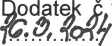 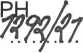 Příloha č. 1 - Věcný a finanční plán obnovy Český Těšín a Tabulka více a méně prací při obnově.Místo:Místo:Datum:Datum:Za a jménemMěsto Český TěšínZa a jménemELTODO OSVĚTLENÍ, s.r.o.Karel Kula starostaIng. Vítězslav Chmelík jednatel společnostiIng. Petr Formánek2Příloha č. 1 dodatku č. 19 ke smlouvěO ZAJIŠTĚNÍ SPRÁVY, PROVOZU, ÚDRŽBY, OPRAV A OBNOVY VEŘEJNÉHO A SLAVNOSTNÍHO OSVĚTLENI A SVĚTELNÉHO SIGNALIZAČNÍHOZAŘÍZENÍ NA SPRÁVNÍM ÚZEMÍ MĚSTA ČESKÝ TĚŠÍNVěcný a finanční plán obnovy Český Těšín (tabulka celkového vyčíslení obnovy v Českém Těšíně, uvedené ceny jsou bez DPH)Ce I ke m	25 000 002 Kč	25 365 202 Kč3Tabulka obnovy v Českém Těšíně - méněpráce a vícepráceAbsolutní změna pro zakázku byla stanovena na 5 610 000Kč bez DPH. 50% z této částky byl určen pro méněpráce a 50% pro vícepráce.Limit pro méněpráce byl zrušen a zůstává limit pro vícerpáce 30%4Věcný a finační plán obnovy Český TěšínVěcný a finační plán obnovy Český TěšínJednotkovécenyVěcný plán od začátku smlouvyFinanční plán od začátku smlouvyVěcný plán upravený dodatkem č.4Finanční plán upravený dodatkem č.4SvítidlaVÝMĚNA SVÍTIDEL2 5282 528SvítidloUliční svítidlo 70-150W2 563 Kč7131827 419 Kč7131827 419 KčSvítidloParkové svítidlo 50 -702 541 Kč1 3153 341415 Kč1 3153 341415 KčSvítidloRepase svít. připdně doplnění reg.1 232 Kč500616 000 Kč500616 000 KčVýložníktypy budou specifikovány dle umístění svítidel770 Kč500385 000 Kč500385 000 KčRegulaceel. stmívatelný předřadník1 210 Kč582704 220 Kč712861 520 KčStožáryVÝMĚNA STOŽÁRŮ A NÁTĚRY460460StožárVýměna stožáru do 6m9 570 Kč2802 679 600 Kč2802 679 600 KčStožárVýměna stožáru nad 6m22 440 Kč1804039 200 Kč1804 039 200 KčNÁTĚRYNÁTĚRY990 Kč1 4001386 000 Kč1 4001386 000 Kč0ZMVÝMĚNA ZM3030ZMZM 3fvč. dohledu72 600 Kč5363 000 Kč5363 000 KčZMZM 3f bez dohledu63 800 Kč161020 800 Kč251595 000 KčZMZM 1f bez dohledu40 700 Kč9366 300 Kč0- KčKabelážVÝMĚNA KABEL. POLÍ A PORUCHY6 3256 325typ Azemní vedení CYKY 4x10-16mm + 3x2,5770 Kč4 0003 080 000 Kč4 0003 080000 Kčtyp Bvrchní vedení AES 4x25187 Kč2 250420 750 Kč2 250420 750 KčKabel, poruchyKabel, poruchy8 580 Kč75643 500 Kč75643 500 KčOstatní3 0553 055štítkování39 Kč2 980114 730 Kč2 980114 730 Kčvýměna RSH2 948 Kč68200464 Kč68200464 KčOstatní (patice, swrkovnice atd.)55 000 Kč7385 000 Kč7385 000 KčMODERNIZACE SSZMODERNIZACE SSZ664 151 Kč42 656 604 Kč42 656 604 KčModernizace SOModernizace SO192 500 Kč4770 000 Kč4770 000 Kčvěcný a finačni plám obnovy Český Těšínvěcný a finačni plám obnovy Český TěšínJednotkovécenyvěcný plán dle smlouvy příloha č 1Věcný plán upravený dodatkem č 4Splněný věcný plán do roku 2023 včetněVěcný navrtí ménépracíVěcný navrtí vícepracívěcný plán po odečtení ménéprací a přičtení víceprací do konce smlouvyCelkem po úpravě dodatkem č.19 (ks)SvítidlaVÝMĚNA SVÍTIDEL2 5282 528SvítidloUliční svítidlo 70-150W2 563713713577-136577SvítidloParkové svítidlo 50 -702 5411 3151 3151 128-1871 128SvítidloRepase svít. pnpdné doplnění reg.1 232500500500500Výložniktypy budou specifikovány dle umístění svítidr7705005004862539525Regulaceel stmívatelný píedřadník1 2105825827101280710StožáryVYMÉNA STOŽÁRŮ A NATÉRY460460StožárVýměna stožáru do 6m9 570280280218-4022240StožárVýměna stožáru nad 6m22 440180180154-1016170NATÉRYNATÉRY9901 4001 400779-60021800ZMVÝMĚNAZM3030ZMZM 3f vč. dohledu72 6005555ZMZM 3f bez dohledu63 8001625249125ZMZM 1f bez dohledu40 700900-90KabelážVYMÉNA KABEL. POLÍ A PORUCHY6 3256 325typ Azemní vedení CYKY 4x10-16mm v 3x2,57704 0004 0003 735-1501153 850typ Bvrchní vedení AES 4x251872 2502 2502 2002803302 530Kabel, poruchyKabel, poruchy8 580757520-203555Ostatní3 0553 055štítkováni392 9802 9803 005253 005výměna RSH2 9486868432568Ostatní (patice, svorkovnice atd.)55 000777229MODERNIZACE SSZMODERNIZACE SSZ664 151441-123Modernizace SOModernizace SO192 500444115LED svítidlasvítidlo LED silniční6 440185185185svítidlo LED sadové5 75018318318325 OOO 002 Kč25 207 902 Kč25 005 319 KčCelkem méněpráceCelkem méněpráce- 3 342 486 KčCelkem vícepráceCelkem vícepráce3 347 803 KčLIMIT změny	5 610 000/0,5*0,3LIMIT změny	5 610 000/0,5*0,33 366 000 Kč